單元三　描寫單元(動物)持續訓練　動物詞表  (教師版)姓名：　　   　　 (   ) 		班別：　 　  	日期：            ~~~~~~~~~~~~~~~~~~~~~~~~~~~~~~~~~~~~~~~~~~~~~~~~~~~~~~~~~~~~~~~~~~~~~~~~~~ (教師可根據校本情況調適教學內容)(有*的詞語附有例句)身形 / 身軀 / 體形	顏色 (有*的詞語附有例句)	毛髮 /毛皮 / 羽毛 / 鳞片	身體部分(貓、狗、金魚、烏龜、雀鳥)(有*的詞語附有例句)(有*的詞語附有例句)使用建議：圖片來源：T=Title(標題); A=Author(作者); L=License(使用許可); L=Link(連結)整體描寫全身渾身細小短小小巧瘦小  瘦弱輕盈粗壯豐滿肥胖/胖乎乎*圓滾滾*體形中等又高又瘦骨瘦如柴又矮又胖雪白灰黑烏黑淡黃金黃翠綠火紅褐色灰白色棕黑色黑漆漆金燦燦黑白相間*白底黑斑鮮艷七彩斑爛 局部描寫長毛短毛硬毛軟毛絨毛整齊凌亂蓬鬆鬈曲濃密稀疏毛茸茸*柔軟順滑粗糙 / 粗硬軟綿綿滑溜溜光澤油亮光滑柔軟*色彩斑斕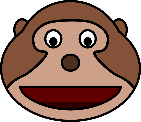 圓頭大腦袋小腦袋圓圓的腦袋又圓又大的頭圓圓的頭頂三角臉紅紅的面頰又幼又長的鬍鬚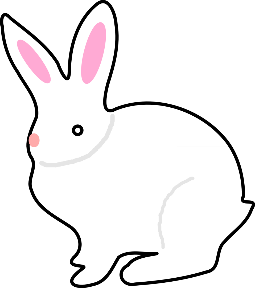 小摺耳長耳朵尖尖的耳朵耳朵短而直立耳朵長而下垂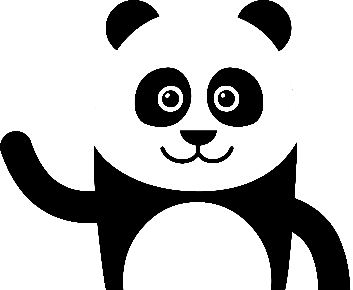 圓/大眼睛紅/綠眼睛紅色的眼珠烏黑的眼睛亮晶晶的眼睛水汪汪的眼睛眼眶紅紅的眼睛突出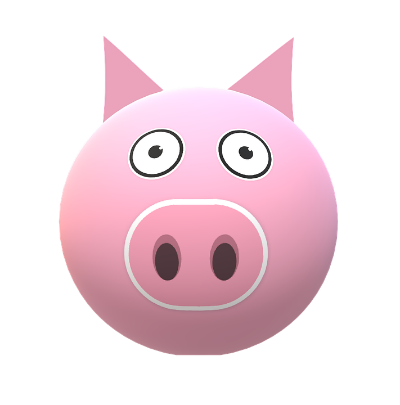 長鼻子塌鼻扁鼻子圓圓的鼻子濕潤的鼻子黑黑硬硬的
鼻頭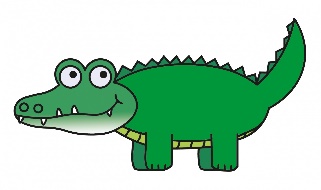 長長的嘴巴圓圓的小嘴三角形的小嘴人字形的嘴巴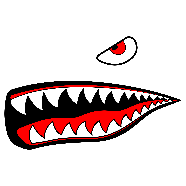 鋒利的牙齒尖利的牙齒尖尖的牙齒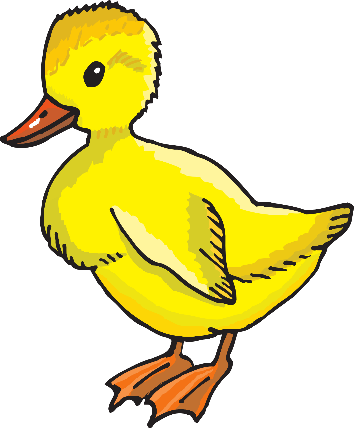 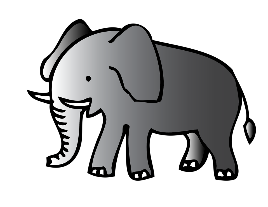 前肢短後肢長幼長的腿四肢修長四肢短小粗壯的四肢小爪子尖利的前爪鋒利的爪子鈍鈍的爪子黑色的蹄腳趾間有蹼彎彎的尾巴短小的尾巴粗壯的尾巴細長的尾巴又長又粗的
尾巴薄而透明的
尾巴尾巴如小辮子尾巴向下垂尾巴向上翹*/翹起豎起小尾巴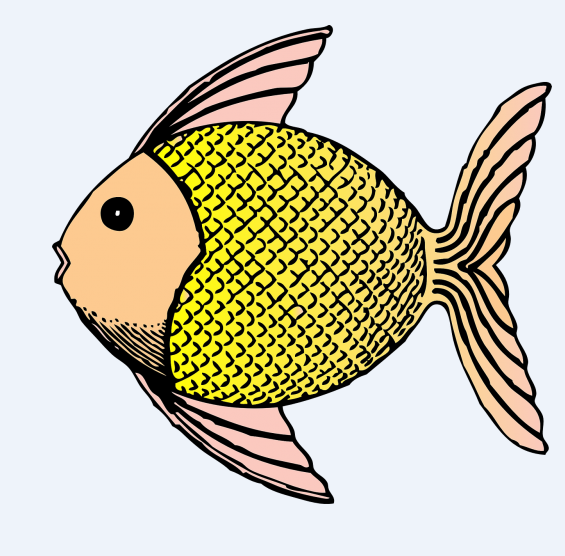 薄薄的鱗片排列整齊的
鱗片金光閃閃的
魚鱗白色的腹部渾圓的肚子鼓鼓的肚子奇形怪狀的魚鰭薄而透明的
背鰭綠色的龜殼堅硬的外殼深褐色的背殼六角形的花紋呈金錢形/圖案粗糙的皮膚淺綠色的皮膚豐滿的羽毛顏色鮮豔的
羽毛白色的翅膀薄薄的雙翼羽翼未豐羽毛稀疏頸項短小又長又幼的
頸項動作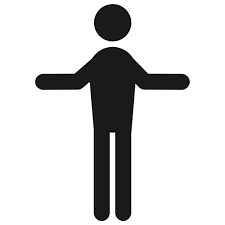 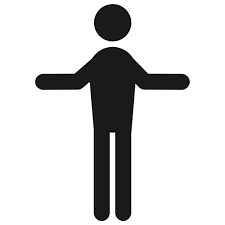 躲*抓伏趴*搔豎起*直豎着垂下來*抬頭低(頭)發抖躺下倚着依偎挖掘動彈徘徊奔跑飛奔*爬行攀爬蠕動拖曳跳躍蹦蹦跳跳*打轉打滾翻滾擺動/搖動*扭動/轉動搖擺*/舞動伸展伸懶腰蜷曲/蜷伏縮進(龜殼) 左右搖晃搖頭擺尾搖尾乞憐張牙舞爪垂頭喪氣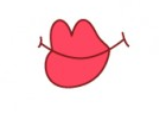 咬舔*吠/吠叫*啄啼噬嗚嘟嘴叼着吼叫打呼(睡)咀嚼舔毛皮/手吐泡泡*又叫又跳汪汪地叫狂吠不止吱吱喳喳嘴巴一張一合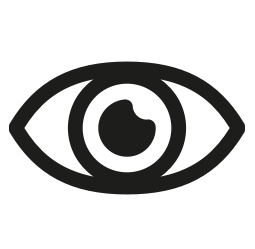 湊近(看)瞪眼瞇眼*眨眼盯着皺眉目不轉睛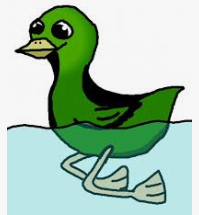 游泳*撥水撥來撥去*划動*自由暢泳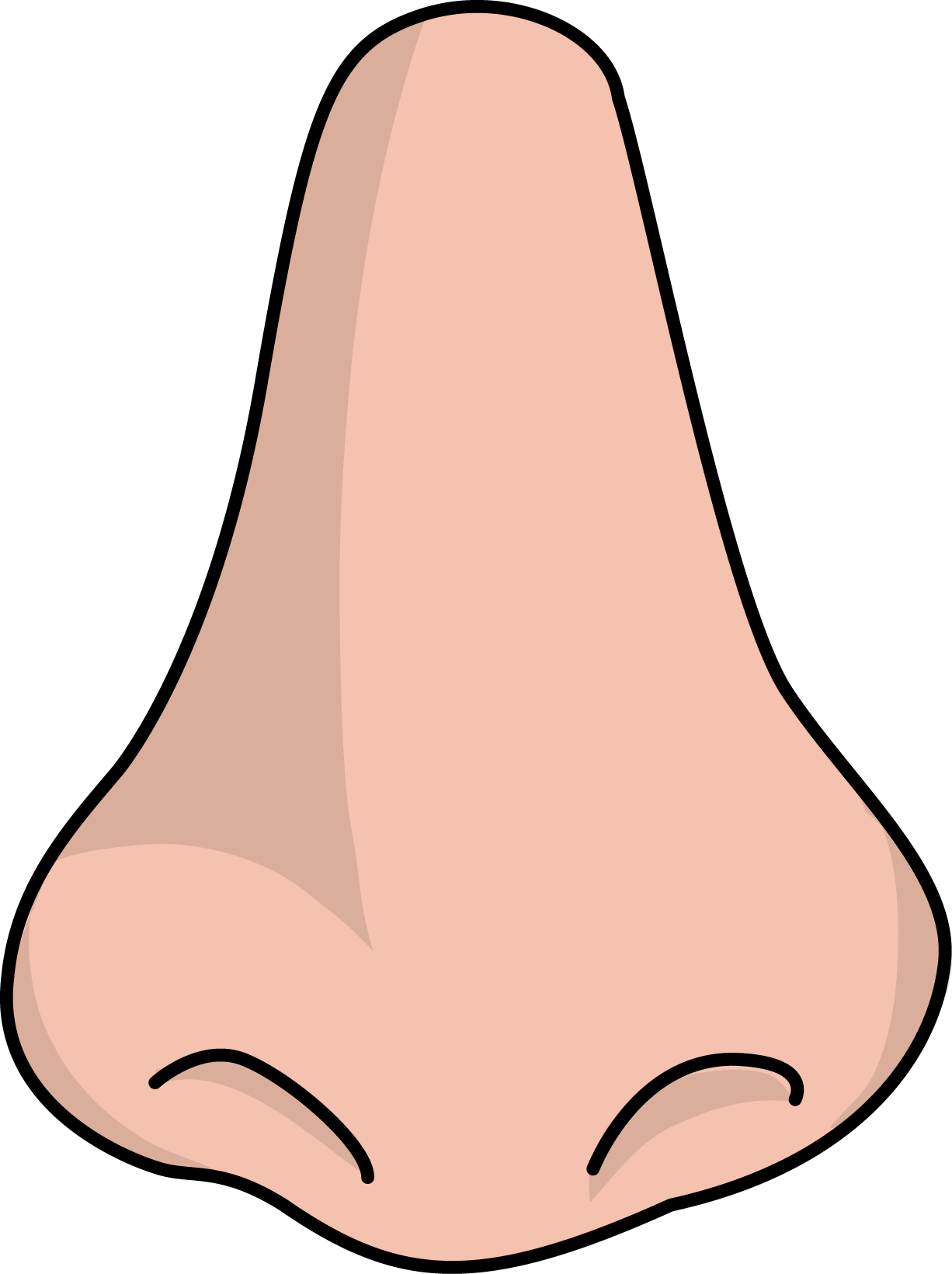 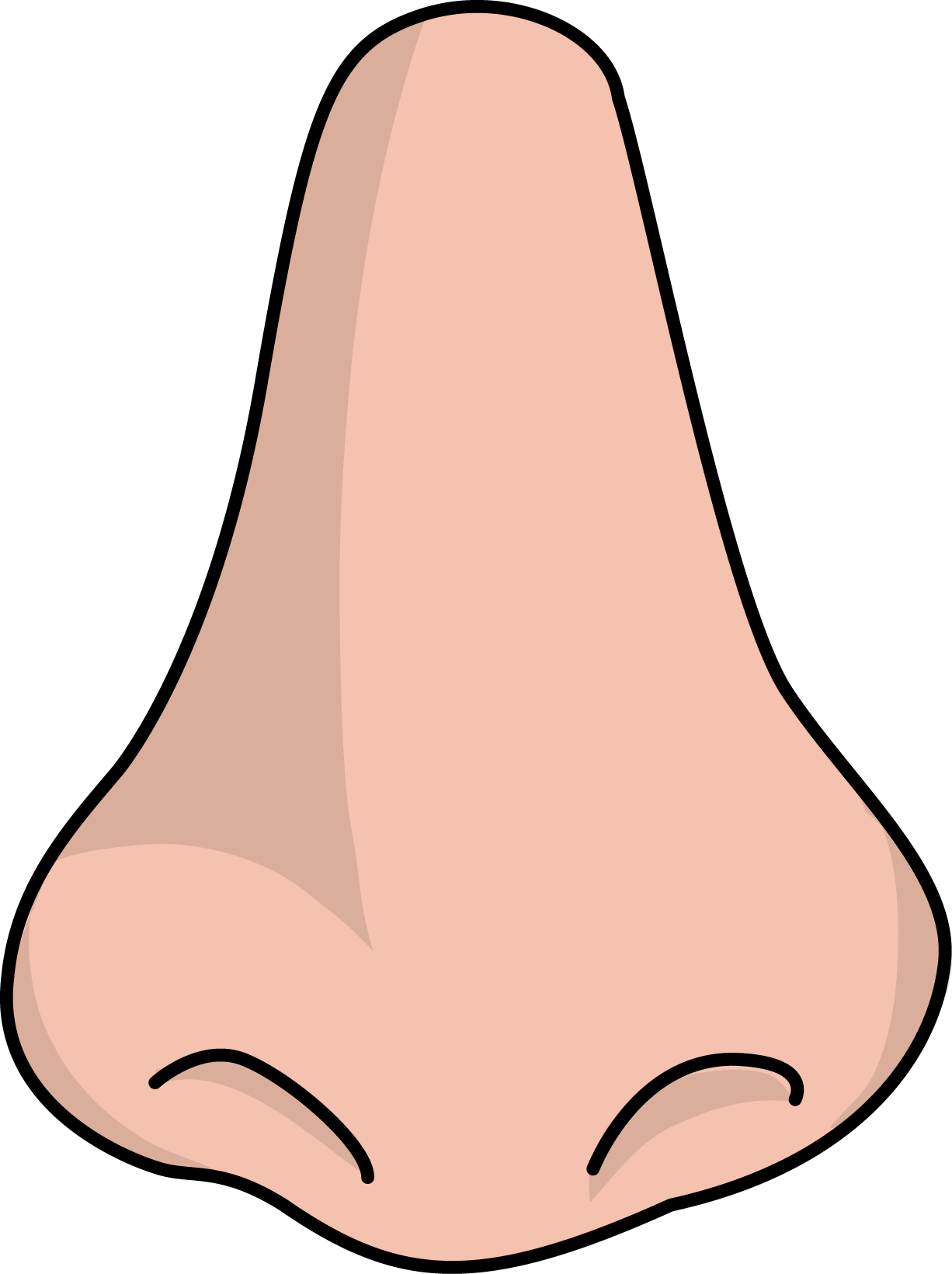 嗅一嗅飛行展翅*展開/伸開飛翔*動物性格 / 給人的感覺活潑好動馴良温純乖巧可愛淘氣熱情好靜自信忠心勇敢勇猛精力充沛盡忠職守待人忠誠小心謹慎溫和近人愛貼近主人只親近主人服從性高/強愛與人玩耍非常友善喜歡獨自活動貪吃膽小頑皮兇惡霸道脾氣大具攻擊性膽小怕事遊戲簡介我說你猜老師朗讀有關動物外貌的詞彙，學生說出這些詞語用於描寫甚麼動物。我看到老師展示不同動物的圖片，學生說出圖中動物的外貌或動作的詞語 (答案合理即可) 。配對遊戲(教材套備有部分「動詞詞卡」及「動物圖片卡」供老師列印。)學生分為兩組進行比賽。老師準備「動物圖片卡」及相對應的「動詞詞卡」(每張只寫一個動作)合共兩疊，圖卡與詞卡均背面向上放在桌面。學生依次上前抽一張圖卡及詞卡，若圖片與詞語搭配，如金魚+吐泡泡，便可得1分；若圖片與詞語不搭配，如烏龜+飛翔，學生必須以口頭修正答案：烏龜 + 爬 或 小鳥 + 飛翔，方可取得1分。如說錯或不答則無分。我說你做學生兩人一組，同學甲說出一個動詞，如“嗅一嗅”，同組同學乙聽到動詞後便迅速做出有關動作，演繹正確的得1分。兩人對調任務，再「我說你做」另一個詞語。(教師宜選擇較容易表演的詞語)或；每次邀請一位學生站出來。教師把動作詞卡給學生看，並請他做出有關動作，其他學生鬥快猜估那個動作詞語。T：Monkey Ape Face Free PictureA：(From Needpix.com)L：Public domain with royalty free license L：https://www.needpix.com/photo/90704/monkey-ape-face-cartoon-animal-head-smiley-smile-laughingT：BunnyA：JuliaMaticL：CC0 1.0 UniversalL：https://www.1001freedownloads.com/free-clipart/bunny-2T：Panda transparent imagesA：(From freepngs.com) L：Public domainL：https://www.freepngs.com/fullscreen-page/comp-j0xtlefl/404b1c78-5461-11e8-a9ff-063f49e9a7e4/16/%3Fi%3D16%26p%3D%26s%3D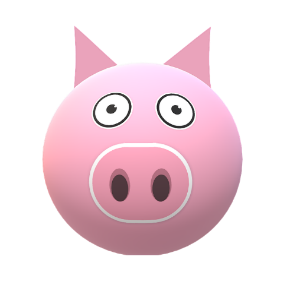 T：PigA：ConmongtL：Pixabay License-Free for commercial use / No attribution requiredL：https://pixabay.com/illustrations/pig-piggy-chen-sow-pig-nose-snout-3845834/T：Crocodile Alligators Tree Desomorphine Horse - Gator ClipartA：(From FlyClipart.com)L：CC BY-NC 4.0 LicenseL：https://flyclipart.com/crocodile-alligators-tree-desomorphine-horse-gator-clipart-804566T：Great White Shark BackgroundA：(From kissclipart)L：CC0 Creative CommonsL：https://www.kissclipart.com/shark-vector-clipart-shark-clip-art-901tvw/T：CARTOON ELEPHANT CLIP ART N58A：(From pixy.org) L：CC0 Public DomainL：https://pixy.org/1133373/T：A drawing of a ducklingA：https://pixabay.com/en/users/ClkerFreeVectorImages-3736/L：CC0 1.0 UniversalL：	http://pixabay.com/en/duckling-yellow-baby-bird-ducks-46051/T：Cat Cheetah Walking Free PictureA：Clker-Free-Vector-Images (pixabay.com)L：CC0 Creative Commons LicenseL：https://www.needpix.com/photo/34966/cat-cheetah-walking-animal-tail-spots-paws-spot-pawT：Fish Cute Scales Free PictureA：Clker-Free-Vector-Images (pixabay.com)L：CC0 Creative Commons LicenseL：https://www.needpix.com/photo/23545/fish-cute-scales-scaly-water-swimming-aquatic-fins-scaleT：Amphibian Animal Cartoon Free PictureA：OpenClipart-Vectors (pixabay.com)L：CC0 Creative Commons LicenseL：https://www.needpix.com/photo/599910/amphibian-animal-cartoon-cute-turtleT：Cartoon Stork PicturesA：(From making-the-web)L：Public Domain / Free Culture licensed contentL：https://making-the-web.com/clipart-9403036T：Fish, Cartoon, Scared, Red-OrangeA：Clker-Free-Vector-ImagesL：Pixabay License-Free for commercial use. No attribution requiredL：https://pixabay.com/vectors/fish-cartoon-scared-red-orange-304786/T：Swimming Lake Pond Free PictureA：K Whiteford (publicdomainpictures.net)L：CC0 Creative Commons LicenseL：https://www.needpix.com/photo/1364760/swimming-lake-pond-duck-mallard-bird-illustration-cartoon-clipT：Fresh, human, mediation, meditation, relax, yoga iconA：(From Chamestudio Pvt Ltd)L：CC BY 3.0L：https://www.iconfinder.com/icons/1011802/fresh_human_mediation_meditation_relax_yoga_iconT：Cartoon mouths collection VectorA：(From Freepik)L：Freepik License-Free for personal and commercial purpose with attributionL：https://www.freepik.com/free-vector/cartoon-mouths-collection_798267.htmT：Eye, look, view, visual, watch iconA：(From Altop Media)L：Free for commercial useL：https://www.iconfinder.com/icons/2738306/eye_look_view_visual_watch_icon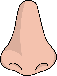 T：Nose PNGA：(From imgpng.ru)L：CC BY-NC 4.0L：http://imgpng.ru/download/25431